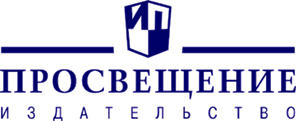 Информационное письмоУважаемые коллеги!Издательство «Просвещение» в целях оказания методической поддержки педагогическому сообществу субъектов Российской Федерации проводит вебинары по актуальным вопросам сферы образования и учебной продукции издательства.Приглашаем к участию в интернет-мероприятиях руководителей образовательных организаций, специалистов предметных кафедр и кабинетов организаций системы дополнительного профессионального образования, методистов муниципальных методических служб, библиотекарей, учителей и воспитателей.Для участия в вебинаре необходимо перейти по указанной ссылке и заполнить форму «Зарегистрироваться на мероприятие». На указанный вами e-mail придёт письмо с персональной ссылкой для входа на вебинар, по которой вам нужно будет пройти в час начала онлайн-встречи (рекомендуем за 15 минут). Участие в вебинаре бесплатное.Во время вебинара слушателям в электронном виде бесплатно предоставляется Сертификат участника вебинара.Указанное время начала вебинара – московское. Предлагаем вам ознакомиться с расписанием вебинаров на ноябрь 2015 г.02.11.201513.00–15.00Начальная школа «Стратегии и методические подходы к созданию комплекта «Готовимся к Всероссийской проверочной работе» – Ковалёва Галина Сергеевна, руководитель Центра оценки качества образования Института содержания и методов обучения Российской академии образования, ведущий российский эксперт по оценке образовательных достижений, национальный координатор ряда международных сравнительных исследований качества общего образования в России, представитель России на Генеральной Ассамблее Международной ассоциации по оценке образовательных достижений.Ссылка для участия: https://my.webinar.ru/event/59883705.11.201511.00–13.00Русский язык «Организация предметной подготовки с пособиями «Русский язык. Я сдам ЕГЭ!» – Воропай Евгения Владимировна, кандидат педагогических наук, заместитель руководителя Центра гуманитарного образования АО «Издательство «Просвещение»Ссылка для участия: https://my.webinar.ru/event/615129.06.11.201511.00–13.00Обществознание «Особенности подготовки обучающихся к государственной итоговой аттестации по обществознанию в 2016 г.» – Лискова Татьяна Евгеньевна, кандидат педагогических наук, руководитель Федеральной комиссии разработчиков КИМ ЕГЭ по обществознанию. Ссылка для участия: https://my.webinar.ru/event/61513906.11.201515.00–17.00Английский язык «Решение учебно-практических задач на уроке английского языка в процессе коммуникативной деятельности с использованием учебных пособий издательства “Express Publishing”» – Коколас Джордж, директор по учебной части  издательства “Express  Publishing” (Великобритания).Ссылка для участия: https://my.webinar.ru/event/614921  10.11.201510.00–12.00Химия 
«Организация индивидуально-групповой работы учащихся на уроках химии с использованием компонентов УМК  Г.Е. Рудзитиса» – Синдрякова Елена Владимировна, методист редакции физики и химии Центра естественно-математического образования издательства «Просвещение».Ссылка для участия: https://my.webinar.ru/event/61187910.11.201513.00–15.00Математика 
«Реализация концепции математического образования в ходе изучения геометрии по УМК «Геометрия  (7–9)» и «Геометрия (10–11)», авт. Бутузов В.Ф. и др.» – Генералова Марина Владимировна, методист Центра естественно-математического образования издательства «Просвещение».Ссылка для участия: https://my.webinar.ru/event/614959 10.11.201515.00–17.00Физика «Механика. Динамика. Теоретические вопросы. Примеры решения задач» – Парфентьева Наталья Андреевна, профессор кафедры физики МГСУ, кандидат физико-математических наук, автор издательства «Просвещение». Ссылка для участия: https://my.webinar.ru/event/611893 11.11.2015 11.00–13.00Начальная школа «Учимся работать с пособием «Готовимся к Всероссийской проверочной работе. Математика. Рабочая тетрадь. 4 класс» – Рыдзе Оксана Анатольевна, кандидат педагогических наук, ведущий научный сотрудник сектора начального образования ИСМО РАО.Ссылка для участия: https://my.webinar.ru/event/598855 11.11.2015 13.00–15.00Дошкольное образование «Дошкольник: образование и развитие, особенности общения. Средний дошкольный возраст: 4–5 лет» – Соловьёва Елена Викторовна, детский психолог, кандидат педагогических наук, научный руководитель программы «Радуга».Ссылка для участия: https://my.webinar.ru/event/580849 11.11.201515.00–17.00История «Совершая исторический переход. Методические и содержательные аспекты работы по УМК «История России» под. ред. А.В. Торкунова» – Быков Павел Николаевич, методист Центра гуманитарного образования издательства «Просвещение». Ссылка для участия: https://my.webinar.ru/event/614967 12.11.20159.00–11.00
Музыка«Музыка в структуре образовательного процесса:  убрать нельзя поддерживать» – Суслова Нелли Вячеславовна, кандидат педагогических наук, методист Центра художественно-эстетического и физического образования издательства «Просвещение».Ссылка для участия: https://my.webinar.ru/event/614977 12.11.201513.00–15.00Дошкольное образование «Программа «Преемственность» – личностно ориентированная модель подготовки детей дошкольного возраста к обучению в условиях реализации ФГОС дошкольного и начального общего образования» – Федосова Нина Алексеевна, кандидат педагогических наук, профессор, научный руководитель учебно-методического комплекса «Преемственность».Ссылка для участия: https://my.webinar.ru/event/614981 12.11.201516.00–17.30Английский язык «Цикл уроков как инструмент достижения образовательных результатов нового ФГОС (на примере линии УМК «English 2–11», авторы: Кузовлев В.П., Лапа Н.М., Перегудова Э.Ш. и др.)» – Кузовлев Владимир Петрович, кандидат педагогических наук, профессор, руководитель авторского коллектива линии УМК «English 2–11». Ссылка для участия: https://my.webinar.ru/event/611903 16.11.201516.00–18.00Химия «Использование активных методов обучения для формирования ключевых компетенций учащихся на уроках химии с использованием компонентов УМК по химии Г.Е. Рудзитиса» –  Синдрякова Елена Владимировна, методист редакции физики и химии Центра естественно-математического образования издательства «Просвещение». Ссылка для участия: https://my.webinar.ru/event/611913 17.11.201513.00–15.00География «Проект как особая форма учебной работы по географии с использованием компонентов УМК «Полярная звезда» издательства «Просвещение» – Солодова Ирина Леонидовна, методист редакции географии, экономики и экологии Центра гуманитарного образования издательства «Просвещение». Ссылка для участия: https://my.webinar.ru/event/614993 18.11.2015 10.00–12.00Начальная школа «Экспресс-курсы «Организация контрольно-оценочной деятельности  в начальной школе (УМК «Школа России»)» – Тюрина Наталья Петровна, методист редакции русского языка и литературного чтения Центра начального образования издательства «Просвещение». Ссылка для участия: https://my.webinar.ru/event/614997 18.11.201514.00–16.00Филология «Сочинение? Легко! Перезагрузка. Итоговое сочинение: надпредметный характер, жанры, тематические направления, контроль» –  Красовская Светлана Игоревна, доктор филологических наук, профессор, заведующая редакцией русского языка и литературы издательства «Просвещение». Ссылка для участия: https://my.webinar.ru/event/615003 18.11.201516.00–18.00История «Совершая исторический переход. Методические и содержательные аспекты работы по УМК «История России» под. ред. А.В. Торкунова» – Акимова Елена Юрьевна, кандидат исторических наук, ведущий методист Центра гуманитарного образования издательства «Просвещение». Ссылка для участия: https://my.webinar.ru/event/614999 19.11.201510.30–12.30География «УМК «Сферы» как средство достижения результатов освоения основной образовательной программы ФГОС по географии» – Барабанов Вадим Владимирович, старший научный сотрудник Центра разработки контрольных измерительных материалов Федерального института педагогических измерений.Ссылка для участия: https://my.webinar.ru/event/611939 19.11.201514.00–16.00Музыка «Цикл вебинаров «Учебник на уроке музыки: аргументы «за» и «против» – Суслова Нелли Вячеславовна, кандидат педагогических наук, методист Центра художественно-эстетического и физического образования издательства «Просвещение».Ссылка для участия: https://my.webinar.ru/event/615013 19.11.201516.00–18.00Физкультура «Здоровьесбережение в школе» – Рычева Ольга Александровна, методист Центра художественно-эстетического и физического образования издательства «Просвещение».Ссылка для участия: https://my.webinar.ru/event/612973 20.11.201511.00–13.00Начальная школа «Методические особенности преподавания курса «Обучение грамоте» авт.              В.Г. Горецкого и др. в условиях двуязычия (часть 2)» – Тюрина Наталья Петровна, методист редакции русского языка и литературного чтения Центра начального образования издательства «Просвещение». Ссылка для участия: https://my.webinar.ru/event/615019 20.11.201515.00–16.30Биология «Формирование читательской компетенции в процессе обучения биологии  по УМК «Линия жизни» издательства «Просвещение»» – Суматохин Сергей Витальевич, доктор педагогических наук, заместитель директора по научной работе Московского городского педагогического университета, соавтор линии УМК по биологии «Линия жизни». Ссылка для участия: https://my.webinar.ru/event/613053 23.11.201513.00–15.00Начальная школа«Крымская тематика в историко-культурном содержании курса «Окружающий мир» (УМК «Перспектива»)» – Новицкая Марина Юрьевна, кандидат филологических наук, ведущий научный сотрудник Федерального института развития образования МОН РФ, автор учебников и учебных пособий по окружающему миру редакции естественно-математических предметов Центра начального образования издательства «Просвещение».Ссылка для участия: https://my.webinar.ru/event/61644923.11.201515.00–17.00ОБЖ «Проектная деятельность на уроке ОБЖ. Пример готового проекта» – Поткин Валентин Сергеевич, методист Центра художественно-эстетического и физического образования издательства «Просвещение».Ссылка для участия: https://my.webinar.ru/event/613059 24.11.201513.00–15.00Английский язык «Достижение образовательных результатов на уроках формирования лексических навыков (на примере линии УМК «English 2–11», авторы: Кузовлев В.П., Лапа Н.М., Перегудова Э.Ш. и др.,)» – Стрельникова Ольга Викторовна, член авторского коллектива линии УМК «English 2–11». Ссылка для участия: https://my.webinar.ru/event/615039 24.11.201515.00–17.00Физкультура, ОБЖ «Безопасность на уроках физической культуры. Предупреждение травматизма. Оказание первой помощи» – Поткин Валентин Сергеевич, методист Центра художественно-эстетического и физического образования издательства «Просвещение»; Рычева Ольга Александровна, методист Центра художественно-эстетического и физического образования издательства «Просвещение».Ссылка для участия: https://my.webinar.ru/event/613069 24.11.201517.00–18.00Математика«Округление десятичных дробей. Приближённые значения величин. Погрешности приближения» – Наталья Викторовна Лахова, автор серии «Быстро и эффективно. Математика за 7 занятий».Ссылка для участия: https://my.webinar.ru/event/61502325.11.20159.00–11.00Начальная школа «Работа с информацией  в курсе математики М.И. Моро и др.: достижение и оценка предметных и метапредметных результатов (УМК «Школа России»)» – Ставцева Дина Александровна, ведущий методист редакции естественно-математических предметов Центра начального образования издательства «Просвещение».Ссылка для участия: https://my.webinar.ru/event/615051 25.11.201511.00–13.00Французский язык «Обучение письменной речи с УМК «Синяя птица» для 5–9 классов» – Шашурина Алла Юрьевна, кандидат филологических наук, доцент кафедры французского языка №2 МГИМО МИД России.Ссылка для участия: https://my.webinar.ru/event/615057 25.11.2015 13.00–15.00Дошкольное образование «Дошкольник: образование и развитие, особенности общения. Старший дошкольный возраст: 5–6 лет (4-й вебинар цикла)» – Соловьёва Елена Викторовна, детский психолог, кандидат педагогических наук, научный руководитель программы «Радуга».Ссылка для участия: https://my.webinar.ru/event/580855 26.11.201514.00–16.00ОБЖ «ЭФУ – что это? Место ЭФУ в современном уроке ОБЖ» – Валентин Сергеевич Поткин, методист Центра художественно-эстетического и физического образования издательства «Просвещение».Ссылка для участия: https://my.webinar.ru/event/613071 26.11.201516.00–18.00История «Реализуем ИКС: трудные вопросы истории в новом УМК  по истории России издательства «Просвещение» – Курукин Игорь Владимирович, доктор исторических наук, профессор РГГУ.Ссылка для участия: https://my.webinar.ru/event/615063 27.11.201515.00–17.00Начальная школа «Формирование и развитие познавательных универсальных учебных действий младших школьников средствами курса «Окружающий мир» УМК «Школа России» – Карацуба Ольга Владимировна, ведущий методист редакции естественно-математических предметов Центра начального образования издательства «Просвещение».Ссылка для участия: https://my.webinar.ru/event/615069 30.11.201509.00–11.00Дошкольное образование«Работаем по ФГОС дошкольного образования. Современные образовательные технологии. Обеспечение преемственности дошкольного и начального общего образования» – Лобанова Татьяна Ивановна, ведущий методист редакции дошкольного образования Центра начального образования издательства «Просвещение».Ссылка для участия: https://my.webinar.ru/event/616387 30.11.201511.00–13.00Начальная школа«Ресурсы УМК «Перспектива» для  достижения качества начального общего образования» – Чернецова-Рождественская Инна Валерьевна, ведущий методист редакции русского языка и литературного чтения Центра начального образования издательства «Просвещение».Ссылка для участия: https://my.webinar.ru/event/615073 С уважением,Издательство «Просвещение»